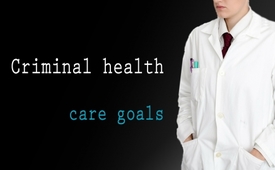 Criminal health care goals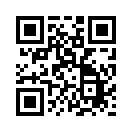 Based on three examples, the attentive viewer quickly realizes which focus is still &quot;very dominant&quot; in the healthcare sector. That's why every one of us is in demand. Be critical, form your own opinion and check the situation once more rather than blindly agree to something.Are the healthcare system and the pharmaceutical industry really interested in people's health, or is it more about increasing sales and treating patients for life? Important facts point to the second. If one considers, for example, the health expenditure of a Swiss, this amounts to 8,000 Swiss francs per year and person. According to the 100-year review of the former Swiss Teacher's Health Insurance Fund, the Swiss health insurance premiums have risen by 11050% since 1919. In 1919, every Swiss paid a monthly premium of 2 to 6 CHF - and his people were in good health. 
In 2019 he pays CHF 446 a month and his people are sicker than ever before. 
How people are damaged in body, soul and spirit from a young age will be illustrated by three examples:

Example :1 Health care abused for profit?
Every year, about 1,050,000 women worldwide contract breast cancer. For this reason, many countries offer women over 50 years of age systematic cancer screening using mammograms, i.e. x-rays of the female breast. The effectiveness of this procedure has been questioned by several studies, including the Cochrane Collaboration, a worldwide network of scientists and physicians based in London, as there have been numerous misdiagnoses. In other words, tissue that looked suspicious in mammography turned out to be healthy on closer examination. Shouldn't cancer screening be thoroughly re-examined to find out what really helps? The French researcher and health scientist Dr. Bernard Junod explained that conflicts of interest have helped to cover up the reality of misdiagnoses based on mammograms and yet they promote preventive examinations. He added that in France, the financial profit of oncologists (cancer specialists) is twice as high as the overall average for doctors. 

Obviously, health care is misused here to increase profits.

Example 2: Who benefits from the cervical cancer vaccination? In the “British Medical Journal”, Danish medical researcher Prof. Peter Christian Gøtzsche, Professor at the University of Copenhagen, and two colleagues published a “review” of an “independent assessment of benefits and risks” on cervical cancer vaccination, HPV vaccination for short, commissioned by the Cochrane Collaboration. 
They criticize the following:
• About half of all qualified work was suppressed.

• The efficiency of HPV vaccinations is not evaluated with current data, but with substitute parameters.
• The investigation conceals documented serious and lasting side effects.
• All the studies contained in it were publications paid for by the industry.
The three authors conclude that this independent assessment cannot be considered “credible” because all studies are supported by industry and therefore biased.
Nevertheless, young girls are still being promoted for HPV vaccination. We dealt with this topic in detail in our broadcast of January 7, 2019.

Example 3: Health authority serving the agrochemical industry
A group of scientists, oncologists, physicians and toxicologists are alerting about the mass use of SDHI fungicides in case of fungal infestation in agriculture. Fungicides are active ingredients that kill fungi or their spores. According to French research director Pierre Rustin, these fungicides are poisons that prevent the cells of any living being from breathing. Several studies show that this makes bees more susceptible to parasites and viruses and can lead to disease, weakening or extinction of the bee hive. Even the European Food Safety Authority has classified seven of the thirteen fungicides of the SDHI family as “carcinogenic”.
However, the French health authority Anses published a report on studies carried out mainly by agrochemical companies themselves, justifying the massive use of SDHI fungicides.
This report claims, amongst other things, that fungicides are eliminated naturally.
However, various studies have shown the presence of SDHI residues in hives, in the hairs of pregnant women and their children.
In this way, the French health authority appears to be a protector of the agrochemical industry rather than being concerned about human and animal health.

Prof. Peter Christian Gøtzsche, former director of the Nordic Cochrane Center at the Rigshospitalet in Copenhagen, comes to this conclusion:  
“When it comes to criminal structures, the pharmaceutical companies are in no way inferior to the mafia. And there is probably no other industry that has more lives on its conscience.”from hmSources:http://www.pollinis.org/publications/pesticides-sdhi-une-bombe-a-retardement-pour-les-abeilles-la-sante-et-lenvironnement/
https://www.kla.tv/14433

https://de.wikipedia.org/wiki/Brustkrebs

https://formindep.fr/conflits-dinterets-et-surdiagnostic-du-cancer-du-sein/

http://www.carmf.fr/actualites/communiques/2016/bnc2015.pdf

https://www.cochrane.org/fr/CD001877/depistage-du-cancer-du-sein-par-mammographie

https://naturheilt.com/blog/fuehrender-medizin-wissenschaftler-wird-mundtot-gemacht/

https://www.impfkritik.de//Pressespiegel/2018091901.html

https://infos.pollinis.org/index.php?option=com_acymailing&amp;ctrl=archive&amp;task=view&amp;mailid=955&amp;key=yxm29gkl&amp;subid=6053903mEz4lOrknq1BmI&amp;tmpl=component&amp;utm_source=newsletter_955&amp;utm_medium=email&amp;utm_campaign=19mha-nofrtest
https://info.pollinis.org/stopsdhi/This may interest you as well:---Kla.TV – The other news ... free – independent – uncensored ...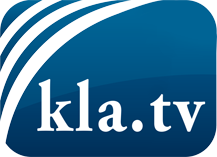 what the media should not keep silent about ...Little heard – by the people, for the people! ...regular News at www.kla.tv/enStay tuned – it’s worth it!Free subscription to our e-mail newsletter here: www.kla.tv/abo-enSecurity advice:Unfortunately countervoices are being censored and suppressed more and more. As long as we don't report according to the ideology and interests of the corporate media, we are constantly at risk, that pretexts will be found to shut down or harm Kla.TV.So join an internet-independent network today! Click here: www.kla.tv/vernetzung&lang=enLicence:    Creative Commons License with Attribution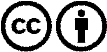 Spreading and reproducing is endorsed if Kla.TV if reference is made to source. No content may be presented out of context.
The use by state-funded institutions is prohibited without written permission from Kla.TV. Infraction will be legally prosecuted.